Pressemitteilung 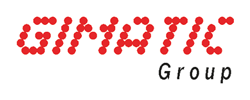 Hechingen, 24.03.2019Onlineversion: Gimatic-Produkte etablieren sich gut in ÖsterreichVor einem guten Jahr ist die Gimatic Vertrieb GmbH mit dem direkten Vertrieb in Österreich gestartet. Heute blicken Lars Janser, österreichischer Niederlassungsleiter in Graz und Johannes Lörcher, Geschäftsführer Gimatic Vertrieb GmbH in Hechingen, auf ein erfolgreiches Jahr zurück. „Nachdem wir mit dem direkten Vertrieb in Österreich gestartet sind, haben wir beständig neue Kunden akquirieren können und freuen uns damit auch über ein entsprechendes Umsatzwachstum“, resümiert Johannes Lörcher, Geschäftsführer der Gimatic Vertrieb GmbH in Hechingen. „Herr Janser hat also einen guten Job gemacht, auf dieser Basis können wir aufbauen“.  Im Fokus stehen in Österreich neben dem gesamten Gimatic-Portfolio Systemlösungen für die Kunststoffspritzguss-Industrie. Dieses wird derzeit noch fast ausschließlich aus dem Standardportfolio nachgefragt. „Insbesondere aus unserem Standard-Plastik-Programm verzeichnen wir eine große Nachfrage“. „Die Entscheidung, den einstigen Händlervertrieb durch den Direktvertrieb zu ersetzen, hat sich bezahlt gemacht“, sagt der Niederlassungsleiter. „Die Anfänge für Systemlösungen sind gemacht, wir haben einige mechatronischen Systeme verkauft, was aber noch nicht unserer Kapazität und vor allem nicht dem Bedarf entspricht“. Denn auch der österreichische Markt verlangt zunehmend nach Systemlösungen für Greifer, die insbesondere in der Kunststoffspritzguss-Industrie eingesetzt werden. Diese werden in Deutschland konstruiert, gebaut und von dort geliefert. Standardprodukte kommen hingegen direkt aus dem Zentrallager in Roncadelle aus Italien. Bilder:A-Vertrieb20191.jpg: Der österreichische Niederlassungsleiter Lars Janser sieht für das Gimatic-Portfolio noch viel Potential für OEM-Anwendungen im Maschinen- und Anlagenbau.Keywords:Gimatic, Automatisierung, Automation, Greifer, Robotik, KunststoffspritzgussindustrieKontakt:Gimatic Vertrieb GmbH, Linsenäcker 18, 7, 72379 Hechingen Tel.: 07471/96015 0, Fax: 07471/96015 19				E-Mail: zentrale@gimatic.com , Web: www.gimatic.com Bei Veröffentlichung erbitten wir je ein Belegexemplar.--------------------------------------------------------------------------------------------------------------------------------------------------------------
Presse Service Büro GbR, Strogenstraße 16, 85465 Langenpreising, Tel.: 08762/73 77 532, Fax: 08762/73 77 533, E-Mail: angela.struck@presseservicebuero.de, www.presseservicebuero.de 